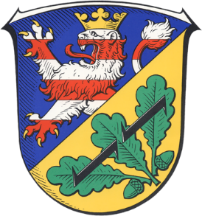 Absender: (Träger)EmpfängerLandkreis Kassel – Fachbereich Jugend Tageseinrichtungen für Kinder- Fachaufsicht -Wilhelmshöher Allee 19-2134117 KasselAntrag Tiere in Tageseinrichtung für Kinder im Landkreis KasselTiergestützte Intervention, Mitführen von Tieren oder Haltung von Tieren in betriebserlaubnispflichtigen Einrichtungen nach § 45 SGB VIII Alle in der tiergestützten Intervention (tiergestützte Fördermaßnahme, tiergestützte Aktivität, tiergestützte Pädagogik oder tiergestützte Therapie) Tätigen sollen sich der Vorbild-Funktion bewusst sein, die sie in dem noch neuen Berufsfeld haben, um die positive Außenwahrnehmung und die Wertschätzung für die Arbeit zu fördern.Die vorgenannte Einrichtung plant den Einsatz von Tieren im Rahmen einer der oben genannten Maßnahmen. Hierzu werden die auf Seite 2 gekennzeichneten Unterlagen vorgelegt. Änderungen bei der Durchführung der Maßnahme müssen unverzüglich mitgeteilt werden. Die Haltung oder der Aufenthalt von Tieren in Tageseinrichtungen für Kinder muss dem Fachbereich Veterinärwesen u. Verbraucherschutz, Landkreis Kassel, Telefon 05692-987-3300, Email: veterinaeramt@landkreiskassel.de, vorab angezeigt werden. Folgende Unterlagen (X) sind in Kopie beigefügt:____________________________		_______________________________________________Ort, Datum		Rechtsverbindliche vertretungsberechtigte Unterschrift des Trägers, StempelHinweis:Der Bundesverband Tiergestützte Intervention e.V.: Die positive Wirkung von Tieren ist zunehmend auch wissenschaftlich belegt. Tiergestützte Interventionen ist der Oberbegriff für alle Angebote, in denen geeignete Tiere eingesetzt werden, um diese positiven Wirkungen gezielt zur Förderung physischer, sozialer, emotionaler und kognitiver Fähigkeiten ebenso wie zur Erhöhung von Freude und Lebensqualität zu erreichen. Tiergestützte Interventionen können Raum schaffen für neue Erlebens-, Handlungs- und Verhaltensmöglichkeiten. Tiergestützte Pädagogik beschreibt das Arbeiten mit Menschen in Verbindung mit Tieren. Dabei hat die durchführende Person eine pädagogische Qualifizierung und verfolgt eine bestimmte Zielsetzung Außerdem wird der Prozess dokumentiert und über einen längeren Zeitraum begleitet.Literaturhinweise:Bundesministerium der Justiz und für Verbraucherschutz: Tierschutzgesetzisaat: Qualitätsentwicklung und Qualitätssicherung in der Praxis tiergestützter Intervention (Wohlfarth, Olbrich)Landeszentrale für Umweltaufklärung Rheinland-Pfalz: Tiergestützte Pädagogik im ElementarbereichDeutscher Tierschutzbund e.V. Tiergestützte Intervention, Menschen helfen, Tiere schützenDer Bundesverband Tiergestützte Intervention e.V.: Tiergestützte Interventionwww.tierschutz-tvt.deVorgangs-Nr.:______________    [Bitte stets angeben, soweit bekannt]Träger-Nr.:Name Träger:Vertretungsberechtigt Träger:Einrichtungsname:Einrichtungs-Nr.: Art der Maßnahme:Name HalterIn:Tier (Art, Gattung):geplanter Beginn (Datum):1Erlaubnis nach § 11 Tierschutzgesetz des zuständigen Amtes für Veterinärwesen und Verbraucherschutz(X) immer beizufügen2Genehmigung Gesundheitsamt(X) immer beizufügen3Meldebogen nach § 47 SGB VIII mit Datum des Beginns (X) immer beizufügen4Versicherungsnachweis Tier/Tiere(X) immer beizufügen5EU-Heimtierausweis / Impfnachweis Tier/Tiere (X) immer beizufügen6Ausbildungsnachweise mit Inhalten HalterIn und Tier/Tiere7Bisherige Einsatzorte HalterIn + Tier (Einrichtung, Zeitraum, Beschreibung)8Konzeption der tiergestützten Intervention (siehe hierzu: isaat: Qualitätsentwicklung und Qualitätssicherung in der Praxis tiergestützter Intervention (Wohlfarth, Olbrich)Mindestanforderung:Beschreibung der Eingewöhnung – StartphaseRegelwerkRückzugsmöglichkeiten für das Tier/ die TierePersonelle VoraussetzungenFinanzielle MittelKonzept, MethodikZeitplan (Häufigkeit pro Woche, Dauer, …)Tierärztliche KontrollenHygieneplan9Beschreibung des Mitführens des Tieres/der Tiere10Beschreibung der Haltung 11Angepasste Gesamtkonzeption gem. §45 SGB VIII